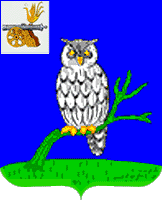 СЫЧЕВСКАЯ РАЙОННАЯ ДУМАР Е Ш Е Н И Еот ________________                                                                              №    О внесении изменения в решение Сычевской районной Думы  от 27 ноября 2012 года № 191 «Об установлении размеров должностных окладов и размеров дополнительных выплат лицам, замещающим муниципальную должность и муниципальным служащим представительного органа местного самоуправления муниципального образования «Сычевский район» Смоленской области»          В соответствии с Федеральным законом от 2 марта 2007 года №25-ФЗ «О муниципальной службе в Российской Федерации» и областным законом от 29 ноября 2007 года №109-з «Об отдельных вопросах муниципальной службы в Смоленской области», постановлением Администрации Смоленской области от 14.07.2023 № 395 «О внесении изменений в постановление Администрации Смоленской области от 08.10.2014г. №691»,Уставом муниципального образования «Сычевский район» Смоленской области (новая редакция)Сычевская районная Дума Р Е Ш И Л А:    Внести в решение Сычевской районной Думы от 27 ноября 2012 года №191 «Об установлении размеров должностных окладов и размеров дополнительных выплат лицам, замещающим муниципальную должность и муниципальным служащим представительного органа местного    самоуправления муниципального образования «Сычевский район» Смоленской области» ( в редакции решений Сычевской районной Думы от 28.10.2014 №277, от 28.04.2015 №309, от 26 11.2015)   изменения, изложив приложение №1 в новой редакции согласно приложению.Настоящее решение распространяет своё действие на правоотношения, возникшие с 1 июля 2023 года.                                                                                                                   Приложение N 1                                                                                                                   к решению Сычевской                                                                                                                   районной Думы                                                                                                                                                              от 27ноября 2012г.  №191                                                                                                                    (в редакции решения Сычевской                                                                                                                     районной Думы                                                                                                                   от 28 октября 2014г. № 277,                                                                                                                  от 26 ноября 2015г. № 31,                                                                                                                     от __  июля 2023г.№ __   )                                   РАЗМЕРЫДОЛЖНОСТНЫХ ОКЛАДОВ ДЛЯ ЛИЦ, ЗАМЕЩАЮЩИХ МУНИЦИПАЛЬНУЮ ДОЛЖНОСТЬ И МУНИЦИПАЛЬНЫХ СЛУЖАЩИХ ПРЕДСТАВИТЕЛЬНОГО ОРГАНА МЕСТНОГО САМОУПРАВЛЕНИЯ МУНИЦИПАЛЬНОГО ОБРАЗОВАНИЯ                "СЫЧЕВСКИЙ РАЙОН" СМОЛЕНСКОЙ ОБЛАСТИДопускается двойное наименование должности муниципальной службы, в том числе в случае необходимости обозначения ее специализации.Председатель Сычевской районной Думы                            М.А.ЛопуховаНаименование должностейРазмер должностного  
оклада в соответствии с
группой по оплате труда
(рублей)12Должности муниципальной  службы,  замещаемые  для
обеспечения      исполнения полномочий представительного органа муниципального  образования  «Сычевский   район» Смоленской области                               Высшая должностьПредседатель районной Думы   16405Заместитель  председателя районной Думы                                      Старшая должностьВедущий специалист                               4960